FUNDAÇÃO UNIRG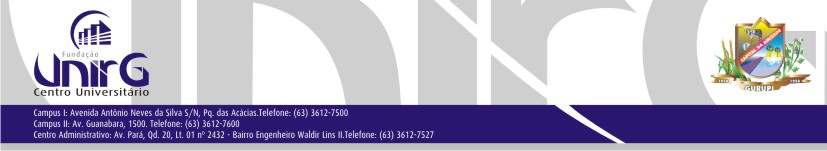 CENTRO UNIVERSITÁRIO UNIRGRELATÓRIO DE FREQUÊNCIA SEMESTRAL DE MONITORIASEMESTRE: _______/______DEPARTAMENTO/DISCIPLINA: ____________________________________________________ALUNO (a) MONITOR (a):________________________________________________________FONE:_________________________ EMAIL:_________________________________________Período da Monitoria: ________________________________________________Total de horas: ____ horasGurupi-TO, ______/____/_______.      DATAATIVIDADESHORÁRIOC.H.ASSINATURA DO PROFESSOR RESPONSÁVEL_______________________________Monitor(a)____________________________Professor / Responsável _________________________________Coordenação de Odontologia